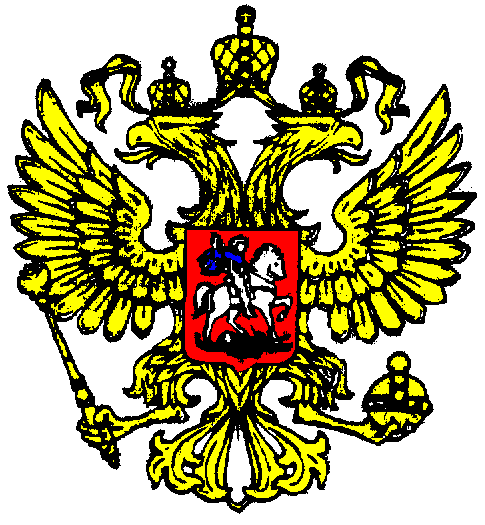 ФЕДЕРАЛЬНАЯ СЛУЖБА ПО НАДЗОРУ В СФЕРЕ ТРАНСПОРТАУправление государственного железнодорожного надзораПРЕДПИСАНИЕ № 25.0025.11.20г. Москва										30 ноября 2020 года107174, г. Москва, ул. Каланчевская, д. 35(местонахождение (адрес) предприятия)Центральная дирекция инфраструктуры – филиала открытое акционерное общество «Российские железные дороги»(организационно-правовая форма и наименование юридического лица)Начальнику управления вагонного хозяйства М.В. Сапетову (должность, Ф.И.О. руководителя юридического лица или индивидуального предпринимателя)16 ноября 2020 года в 14 часов 07 минут московского времени на железнодорожной станции Новки I Горьковского территориального управления Горьковской железной дороги – филиала ОАО «РЖД», при следовании грузового поезда № 2617 (64 вагона) с электровозом ВЛ80т № 2098 на стрелочном переводе       № 4/4с (239 км пк 3) по I главному пути допущен сход одной колесной пары второй секции локомотива (последней по ходу движения) и 35 вагонов с нарушением габарита II главного пути.По результатам расследования транспортного происшествия, в соответствии 
с п. 3 Положения о классификации, порядка расследования и учета транспортных происшествий и иных событий, связанных с нарушением правил безопасности движения и эксплуатации железнодорожного транспорта, утвержденного приказом Минтранса России от 18.12.2014 № 344, данный случай классифицирован как крушение.В целях предупреждения возникновения угрозы жизни и здоровью граждан 
и выполнения мероприятий по защите инфраструктуры железнодорожного транспорта Российской Федерации от повышенного риска транспортных происшествий,                               на основании требований ст. 17 Федерального закона от 10.01.2003 № 17-ФЗ                           «О железнодорожном транспорте в Российской Федерации», п.п. 2 п. 21 Приложения              № 5 Правил технической эксплуатации железных дорог Российской Федерации, утвержденных приказом Минтранса России от 21.12.2010 № 286, в соответствии                      с п. 3 ч. 9 ст. 20.1 Федерального закона от 10.01.2003 № 17-ФЗ «О железнодорожном транспорте в Российской Федерации», пп. «п» п. 4, «Положения о полномочиях должностных лиц Федеральной службы по надзору в сфере транспорта, осуществляющих контрольные (надзорные) функции», утвержденного постановлением Правительства Российской Федерации от 09.07.2010 № 409, п. 6.7 раздела II Положения «О Федеральной службе по надзору в сфере транспорта» утвержденного постановлением Правительства Российской Федерации от 30.07.2004 № 398, необходимо:Начальнику управления вагонного хозяйства Центральной дирекции инфраструктуры – филиала ОАО «РЖД» М.В. Сапетову: 1. В срок до 02.12.2020 года исключить возможность эксплуатации                                        на инфраструктуре железнодорожного транспорта ОАО «РЖД» грузовых вагонов                 №№ 51771665, 51711489, 51599165, 51438901, 51384808, 51234722, 55053656, 54242128, 75123166, 73737058, 50778844, 75131177, 51617975, 50439355, 75124750, 75099036, 75003145, 57197931, 51519726, 75138719, 51173698, 51583482, 51626034, 51557353, 51410140, 50353960, 73973703, 50438886, 57377194, 50786755, 57376899, 50771815, 74936428, 73990137, 51236123 и их составных частей, указанных в приложении № 1 к настоящему предписанию, до их осмотра и признания годными для движения.2. В срок до 04.12.2020 информировать собственников грузовых вагонов. 3. В срок до 10.12.2020 информировать Управление государственного железнодорожного надзора Федеральной службы по надзору в сфере транспорта                      об исполнении требований настоящего предписания.Информацию о принятых мерах представить по адресу: Ленинградский проспект 37, корп. 1. Москва, А-167, ГСП-3, 125993, Федеральная служба по надзору в сфере транспорта (499)231-58-20; факс (499) 231-55-35, адрес электронной почты tolstenev_av@rostransnadzor.ru.Неисполнение требований данного предписания, влечет за собой ответственность, установленную законодательством Российской Федерации.И.о. заместителя начальника Управления государственного железнодорожного надзора                     ____________А.В. Толстенев                                                                                                                   (подпись)               (И. О. Фамилия) Предписание получил:                                                     _________________   	___________                                                                                      (должность, подпись)        (И.О. Фамилия)Приложение № 1 к предписанию от 30.11.2020 № 25.0025.11.20Надрессорная балка №№ 12052-5-2004, 29365-14-2006, 35289-5-2003,             7625-5-2004, 21032-14-2003, 4755-12-2012, 42147-5-2003, 16869-1291-2007,              7671-12-1999, 4930-143-2006, 1165-14-1996, 1850-12-2007, 69349-14-2010,              70004-14-2010, 13864-5-2009, 13807-5-2009, 24643-1291-2013, 64429-1291-2013,       4595-5-2014, 4809-5-2014, 16694-14	1995, 12826	5-2001, 39453-14-2013, 39230-14-2013, 39350-5-2003, 39379-5-2003, 2048-5-2007, 2121-5-2007, 44812-5-2013,                            44814-5-2013, 20950-5-2013, 20515-5-2013, 172-1275-2014, 456-1275-2014,               30448-5-2011, 30366-5-2011, 2972-33-2012, 262-5-2003, 35515-5-2014,                      34859-5-2014, 17433-12-2013, 5240-5-2004, 9272-5-2003, 12745-143-2006,                 34595-5-2003, 2680-5-2007, 23364-5	-2003, 6833-12-2014, 28916-14-2010,                   15118	-5-2003, 13870-5-2006, 13739-5-2006, 20150-1291-2012, 20096-1291-2012,        49461	-14-2007, 49160-14-2007, 22554-14-2003, 11995-5-2002, 31659-14-2003,              32037	-14-2003, 1204-5-2002, 1285-5-2002, 8976	-5-2001, 7116-5-2001, 2565-22-2014, 2104-22-2014, 30119-5-2012, 28906-5-2012, 18118-5-1993, 24193-14-2002.Боковая рама №№ 93390-5-2004, 74494-12-2014, 57631-5-2003,                      59325-5-2003, 15307-5-2004, 15597-5-2004, 15594-5-2004, 15101-5-2004,                                 34595-5-2009, 30083-5-2009, 30356-12-2003, 102793-1291-2010, 27805-14-2010,       25229	-14-2010, 27677-14-2010, 25381-14-2010, 4165-5-2009, 100-5-2004, 8540-5-2002, 60612	-12-2006, 9783-6737-2012, 12694-6737-2012, 229-14-1996, 1756-14-1995,      114303-14-2010, 113586-14-2010, 113240-14-2010, 114088-14-2010, 43721-5-2009,    43004	-5-2009, 42845-5-2009, 43358-5-2009, 80547-1291-2013, 80421-1291-2013,       80416	-1291-2013, 81160-1291	-2013, 9620-5-2014, 5505-5-2014, 6947-5-2014,                        9928-5-2014, 32063-5-2001, 58261-5-2003, 58522-5-2003, 30859-5-2001,                     47277	-14-2013, 55340-14-2013, 620388-14	-2013, 54353-14-2013, 75576-5-2003,         75680	-5-2003, 24144-1275-2019, 75393-5-2003, 29911-5-2007, 30376-5-2007,                      30670-5-2007, 31961-5-2007, 75667-5-2013, 75089-5-2013, 73646-5-2013,                   75539	-5-2013, 35167-5-2013, 34421-5-2013, 34614-5-2013, 35880-5-2013,                     5259-1275-2014, 2436-1275-2014, 2499-1275-2014, 2367-1275-2014, 53856-5-2011,    53826	-5-2011, 53429-5-2011, 53520-5-2011, 3683-5-2003, 33273-12-2003,                     3207-5-2003, 2435-5-2003, 1187-5-2015, 293-5-2015, 649-5-2015, 270-5-2015,          122358-14-2003, 121266-14-2003, 125229-14-2003, 124986-14-2003,                        123270-6733-2011, 124391-6733-2011, 124895-6733-2011, 125495-6733-2011,         137342-14-2003, 73905-12-2014, 79051-5-2003, 739-5-2004, 58388-12-2016,                 8708-12-2016, 20203-5-2003, 68082-33-2007, 53466-12-2018, 53230-12-2018,             52711	-12-2018, 3152-12-2018, 46319-5-2006, 46153-5-2006, 45256-5-2006, 45624-5-2006, 261115-1291-2012, 261343-1291-2012, 251225-1291-2012, 260392-1291-2012,          95013-14-2007, 94458-14-2007, 94243-14-2007, 94965-14-2007, 2163-5-2002,            20897-12-2006, 2574-5-2002, 2960-5-2002, 61537-14-2003, 60769-14-2003,                60016-14-2003, 60830-14-2003, 1247-5-2002, 3163-5-2002, 1154-5-2002,                       3137-5-2002, 22311-5-2001, 22167-5	-2001, 10189-5-2001, 9789-5-2001, 92-22-2014,      679-22-2014, 883-22-2014, 42182-22	-2013, 12015-5-2012, 12059-5-2012, 12231-5-2012, 11830	-5-2012, 76289-5-2002, 34284-5-2001, 48389-5-2003, 15667-1291-2010.